АДМИНИСТРАЦИЯ ВЕСЬЕГОНСКОГО МУНИЦИПАЛЬНОГО ОКРУГАТВЕРСКОЙ ОБЛАСТИП О С Т А Н О В Л Е Н И Е                                                                               г. Весьегонск                    09.09.2022                                                                                                                             № 362п о с т а н о в л я е т:Внести следующие изменения в постановление Администрации Весьегонского муниципального округа Тверской областиот 09.09.2022 г. № 355 «О начале отопительного сезона» (далее – постановление):Пункт 1 постановления изложить в следующей редакции:«1. Теплоснабжающим организациям, организациям, учреждениям, независимо от форм собственности, имеющим на балансе отопительные котельные и тепловые сети, за исключением указанных в п.2 постановления, начать отопительный период с 08:00 ч.  15 сентября 2022 года:– в жилом фонде;– зданиях социальной сферы, находящихся в муниципальной собственности Весьегонского муниципального округа Тверской области (муниципальные образовательные учреждения, учреждения культуры, административные здания);           – иных потребителей тепловой энергии Весьегонского муниципального округа Тверской области».2. Настоящее постановление вступает в силу со дня его принятия, подлежит официальному опубликованию в газете «Весьегонская жизнь» и размещению на официальном сайте Администрации Весьегонского муниципального округа в информационной сети «Интернет».3. Контроль за выполнением настоящего постановления возложить на заместителя Главы Администрации по ЖКХ и благоустройству территории Козлова А.В.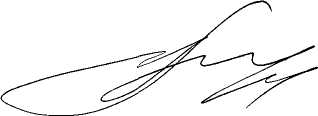 Глава Весьегонского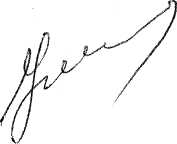 муниципального округа                                                                            А.В. ПашуковО внесении изменений в постановление Администрации Весьегонского муниципального округа от 09.09.2022 № 355 «О начале отопительного сезона»